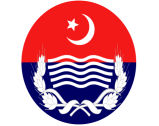 TRAFFIC POLICECTO OFFICE FORMAL INSPECTION FORM Name of Inspection Officer __________________________ Date of Inspection _____________Name of District/CTP: _______________ Name of CTO: _______________________________Area of District: ___________________________	Total Population: _____________________No. of Traffic Circles: ______________________	No. of Traffic Sectors: ________________No. of Traffic Beats: ___________________Total Strength of District/CTP: ___________________________________________________1. Executive Staff:2. Ministerial/Menial Staff:3. Building: Police / Government/ Private: _____________No. of rooms/ offices: ________________________ No. of Washrooms: ___________________4. Steno office:Name of Steno and BPS: _________________________________________________________Dated of Posting: _____________________________ No. of Steno Office Staff: ____________5. Reader Branch:Name and Rank of Reader: _______________________________________________________Date of Posting: __________________________ No. of Reader Staff: _____________________6. SRC Branch:Name and Rank of SRC: _______________________________________Date of Posting: ___________________________ No. of SRC Staff: _____________________7. OSI Branch:Name and Rank of OSI/IP, EB: ________________________________________Date of Posting: _____________________________ No. of OSI Staff: ____________________8. General Branch:Name and Rank of General Branch: ________________________________________Date of Posting: _____________________________ No. of GB Staff: _____________________9. Account Branch:Name and Rank of OIC Accounts Branch: ________________________________________Date of Posting: _____________________________ No. of AB Staff: _____________________Budget:Audit:	10. Driving license branch:Name and Rank of OIC Driving License Branch: ______________________________________Date of Posting: __________________ No. of DLD Staff:______________________________TOTAL NUMBER OF DRIVING LICENSES ISSUED DURING THE CURRENT YEAR:Registers & RecordsComparative Figures of License Branch:11. Record Branch:Name and Rank of OIC Record Branch: _____________________________________________Date of Posting: ___________________ No. of Record Branch Staff: ____________________12. General Information:13. Grievances (Complaints):14. Development:15.  Vehicles 16.  Motorcycles15. Views of General public:______________________________________________________________________________16. Problems / Grieves expressed by the police personnel/Traffic Staff:______________________________________________________________________________17. REMARKS/OBSERVATIONS OF INSPECTING OFFICER FIXING RESPONSIBILITY BY NAME IN ALL KIND OF MISMANAGEMENT, MALADMINISTRATION, POLICE INACTION, LETHARGY, LACKING CARE OR ATTENTION TO DUTY, LAPSES & POOR SUPERVISION, IN INSPECTION REPORT.____________________________________________________________ 	Signature of the Inspecting OfficerCategorySSP(B-19)SP(B-18)Traffic Officer/DSPSTWTW/SIJTW/HC+CTotalSanctioned strengthPresent StrengthShortageCategoryOSStenoAsst:Data Entry OperatorSCJCC-IVTotalSanctioned strengthPresent StrengthShortageStatusGoodSatisfactoryPoorRemarksCondition buildingCondition of wash-roomsCondition of officesSecurity of CTO OfficeRecordsRemarksTelephone Message Book (Reg:18(11.22))Minutes of Book of Meetings of Gazetted Officers (Reg:37 (20.18))Character Rolls (Reg#28(12.28))Diary RegisterPunishment RegisterShow Cause Notices Register RecordsRemarksDiary RegisterUrdu Order Book (Reg#77(14.55))File of Standing Orders (Reg#78(14.56))Correspondence Files VIP Rout and Muheram Jaloos Register/FileLegal BranchTicketing HeadquartersBank Scroll RegisterFine Collection Units Scroll RegisterAG office verification of 32-AChallan Books Distribution RegisterRecordsRemarksLeave Account in Form AT-290 under Fundamental Rules-76 (Reg#12(8.13))Age Register of Upper and Lower Subordinates (Reg#13(9.17(1) A and B)Urdu Order Book (Reg#77(14.55))Service Books (Reg#29(12.28(2))Promotion List of TWS (Reg#30(13. 6))Promotion Register (Reg#35(16. 16(1))Punishment RegisterDiary RegisterRecordsRemarksApplication for Leave (Reg#66(8.14(a))Leave Register with Index (Reg#67)Recruit Register (Reg#72(12.13))Urdu Personal Files (Reg#73(12.39))List of Vacancies (Reg#74(12.40))Long Roll (Reg#75(12.41(1))Register of Postings (Reg#76(14.16(1))Urdu Order Book (Reg#77(14.55))File of Standing Orders (Reg#78(14.56))Diary RegisterRecordsRemarksRegister showing an Account of Material and Cost of Making-Up of clothing.Clothing Stock Account of New Articles of Clothing and Materials.District Miscellaneous Stores Register.Distribution Register of Miscellaneous Stores (Reg#7 (5.17))File of Copies of Standing orders by IGP Authorizing Deviations from Equipment Tables (Reg#8(6.2))Printed statement showing total armament of CTP and its distribution (Reg#9(6.3))Receipt books (Reg#14(10.14(6))Stock Book of Office Furniture (Reg#22)Inventory of stores register (Reg#23)Checklist of Issues or Replacement of Clothing and Equipment (Reg#65))RecordsRemarksRegister of Land in Possession of the PolicePolice Land Improvement Fund Cash Book.Police Deposit Account Pass Book (Form 65. Civil Account Code) (Reg#16(10.57(2))Register of House Rent Allowances (Reg#17(10. 76(5))Register in Building Maintenance Form#29Receipt Book (Reg#48(10.14(6))File road Certificates (Reg#49(10.17))File Book of Treasury Receipts (Reg#50)General Police Fund Cash Book (Reg#52)General Police Fund Ledger (Reg#53(10.27(2))File Book of Vouchers (Reg#54(10.35(1))General Cash Book (Reg#57(10.48(1))Register of Contingent Charges (Reg#62)Register of TA Bills of Enrolled Officers (Reg#63(10.160(5))Stamp Account Register (Reg#64(11.33))Monthly Computer Pay RollComputerized schedule of payment as issued by AG/DAOs (Bank Statement)Account of English Stationary and Forms (Reg#24(11.48(1))Stock Register of Printed Forms, etc.Stock Register of Urdu Stationary and Forms (Reg#68(11.48(2))Diary RegisterClassificationBudget AllocatedTotal ExpenditureTotal BalanceExcessA-3805 TA to Govt: ServantA-3807 POL ChargesA-03304 Hot & Cold chargesA-13001 repair of TransportA-13301 repair of BuildingA-03970-066 other Cost RegisterClassification Date of Last AuditNo. of audit Para’sNo. of Audit Para’s settlePendingInternal AuditExternal AuditYearLearnerM/Cycle & ScooterMotor RickshawM/Car & JeepM/Cab & TaxiDelivery vanLTVHTVPSVTractorIssuedRecordsRemarksLearner RegisterTest RegisterRecord RegisterCash RegisterInternational RegisterHeavy Endorsement RegisterOrder FileHistory sheet fileChallan Statement FileDriving License Monthly statement file0280 Cash Maintenance FileVerification fileDuplicate FileCard Renewal FileEnglish Miscellaneous FileUrdu Miscellaneous FileWireless Message FileAudit FilePost Office FileMonthly Accident Diary YearLearnerM/Cycle & ScooterMotor RickshawM/Car & JeepM/Cab & TaxiDelivery vanLTVHTVPSVTractor2015 Issued2016Issued DiffRecordsRemarksDiary of Receipts and Dispatches (Reg#19(11.24(1))Register of Annual Files (Reg#(11.28(1))Annual Station Delivery Register (Reg#20(11.32))Diary of Urdu Correspondence (Reg#69)Dispatch Book of Urdu Correspondence (Reg#70(11.68))Register Showing Receipts and Issues of Files (Reg#71)PerformanceScheduleLast Held During the YearTotal No. Held During the yearOrderly RoomsParadesDarbarsTypes of Grievances Total No. Received During the YearTotal No. Redressed During the YearReporting MechanismFollow-Up ProcedurePublicPoliceDepartmentalProjects completedProjects in pipelineFuture projectsi. Construction Projectsii. Computerization (PROMIS)iii. Installation of CCTV Camerasiv. New initiatives by CTOAny other initiatives of w/IGPSr:Vehicle No.DriverHooterBar LightWireless SystemSuspension SystemEngine condition RemarksSr:Motorcycle No.HooterFlash LightIndicatorSide BoxRevolving LightWireless SetEngine Remarks